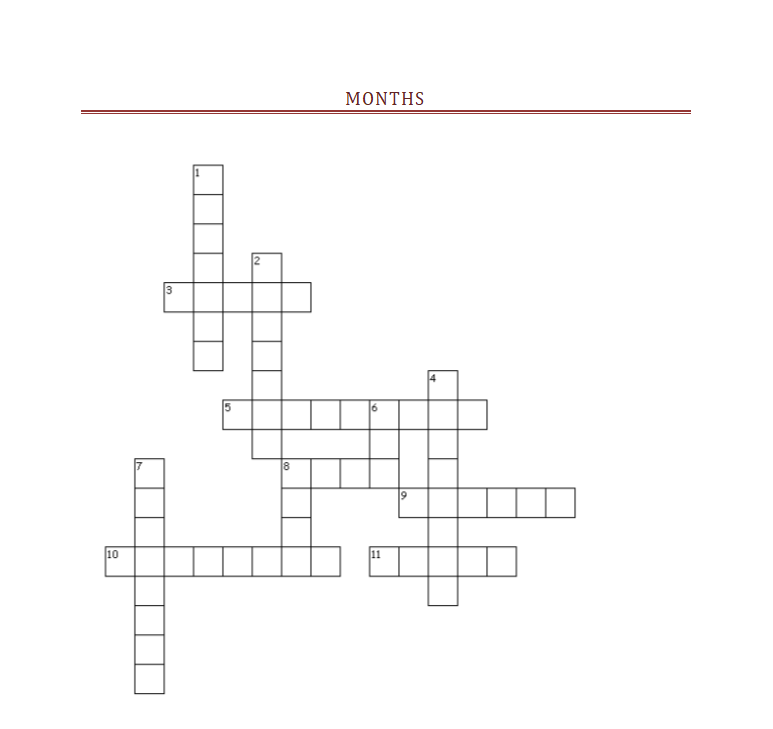 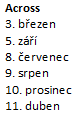 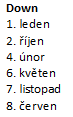 Vyhledej měsíce a zapiš je i s překladem: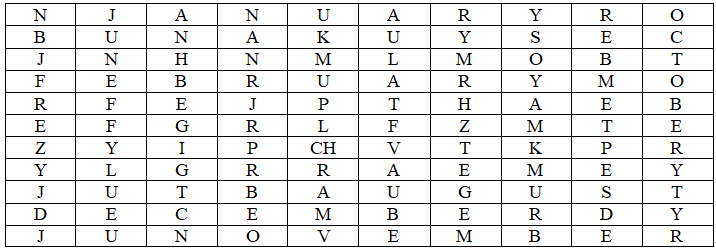 Měsíc anglicky:                                                      Český překlad:                                                                     